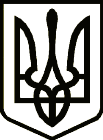 УкраїнаНОВГОРОД – СІВЕРСЬКА МІСЬКА РАДАЧЕРНІГІВСЬКОЇ ОБЛАСТІ(двадцять третя сесія VII скликання)РІШЕННЯ13 вересня 2017 року                                                                                          № 452     Про розроблення генерального плану,плану зонування та історико - архітектурного опорного плану міста Новгород-СіверськогоЧернігівської області	Враховуючи зміни в соціально-економічному розвитку міста Новгород-Сіверського та необхідність удосконалення його територіального розвитку, керуючись ст. 26 Закону України  «Про  місцеве самоврядування в Україні»,    ст. ст. 10, 16, 17 Законом України «Про регулювання містобудівної діяльності», Порядку розроблення містобудівної документації, затвердженого наказом Міністерства регіонального розвитку, будівництва та житлово-комунального господарства України від 16.11.2011 № 290, беручи  до   уваги   необхідність розроблення  генерального плану, плану зонування та історико-архітектурного опорного плану   міста  Новгород-Сіверського Чернігівської області,  міська рада ВИРІШИЛА:	1. Розробити генеральний план, план зонування та історико – архітектурний опорний план міста Новгород-Сіверського Чернігівської області.	2. Визначити розробником генерального плану, плану зонування та історико – архітектурного опорного плану міста Новгород-Сіверського Чернігівської області, Державне підприємство «Український державний науково – дослідний інститут проектування міст «Діпромісто» імені Ю.М. Білоконя» за умови, якщо вартість робіт не перевищуватиме розміру визначеному ч.1 ст. 2 Закону України «Про публічні закупівлі». 	3. Уповноважити міського голову укласти договір з Державним підприємством «Український державний науково – дослідний інститут проектування міст «Діпромісто» імені Ю.М. Білоконя» на виконання містобудівних робіт по розробленню генерального плану, плану зонування та історико – архітектурного опорного плану міста Новгород-Сіверського, Чернігівської області4. Секретарю міської ради повідомити, через  місцеві  засоби  масової  інформації, та на офіційному веб-сайті Новгород-Сіверської міської ради   про початок розроблення генерального плану, плану зонування та історико – архітектурного опорного плану міста Новгород-Сіверського Чернігівської області5. Розроблення генерального  плану, плану зонування та історико – архітектурного опорного плану проводити з дотриманням вимог чинного законодавства. 6. Контроль за виконанням даного рішення покласти на постійну комісію  з питань планування, бюджету та комунального майна. Міський голова                                                                                     О. Бондаренко 